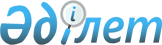 О составе совета директоров акционерного общества "Назарбаев Интеллектуальные школы"Постановление Правительства Республики Казахстан от 16 июня 2008 года N 586

      Сноска. Заголовок с изменением, внесенным постановлением Правительства РК от 08.09.2010 № 911.      В целях реализации постановления Правительства Республики Казахстан от 13 мая 2008 года N 452 "О создании акционерного общества "Өркен" и выделения средств из резерва Правительства Республики Казахстан" Правительство Республики Казахстан ПОСТАНОВЛЯЕТ: 

      1. Министерству образования и науки Республики Казахстан: 

      1) совместно с Комитетом государственного имущества и приватизации Министерства финансов Республики Казахстан в установленном законодательством порядке обеспечить избрание состава совета директоров акционерного общества "Назарбаев Интеллектуальные школы" согласно приложению к настоящему постановлению; 

      2) в двухмесячный срок внести предложение по кандидатуре трех независимых директоров. 

      Сноска. Пункт 1 с изменением, внесенным постановлением Правительства РК от 08.09.2010 № 911.

      2. Настоящее постановление вводится в действие со дня подписания.       Премьер-Министр 

      Республики Казахстан                       К. Масимов Приложение        

к постановлению Правительства 

Республики Казахстан    

от 16 июня 2008 года N 586 

                     Состав совета директоров

    акционерного общества "Назарбаев Интеллектуальные школы"       Сноска. Приложение с изменениями, внесенными постановлениями Правительства РК от 06.08.2009 № 1184; от 30.11.2009 № 1967; от 19.03.2010 № 221; от 08.09.2010 № 911.Орынбаев                      - Заместитель Премьер-Министра 

Ербол Турмаханович              Республики Казахстан, председатель Султанов                      - помощник Президента

Бахыт Турлыханович              Республики КазахстанКармазина                     - вице-министр финансов Республики

Лена Магауяновна                КазахстанДаленов                       - вице-министр финансов Республики 

Руслан Ерболатович              Казахстан Шамшидинова                   - председатель Правления

Куляш Ногатаевна                акционерного общества "Өркен"Сарыбеков                     - вице-министр образования и

Махметгали Нургалиевич          науки Республики КазахстанКелимбетов                    - председатель Правления

Кайрат Нематович                акционерного общества "Фонд

                                национального благосостояния

                                "Самрук-Казына"Томас Кучера                  - независимый директор Чарман Кеннес Пол             - независимый директор Мурзабекова 

Светлана Викторовна           - независимый директор Даниэль Бэстиэн               - независимый директорАшимбаев                      - заместитель Руководителя 

Маулен Сагатханович             Администрации Президента Республики

                                КазахстанСаринжипов                    - президент некоммерческого 

Аслан Бакенович                 акционерного общества "Назарбаев

                                Университет"
					© 2012. РГП на ПХВ «Институт законодательства и правовой информации Республики Казахстан» Министерства юстиции Республики Казахстан
				